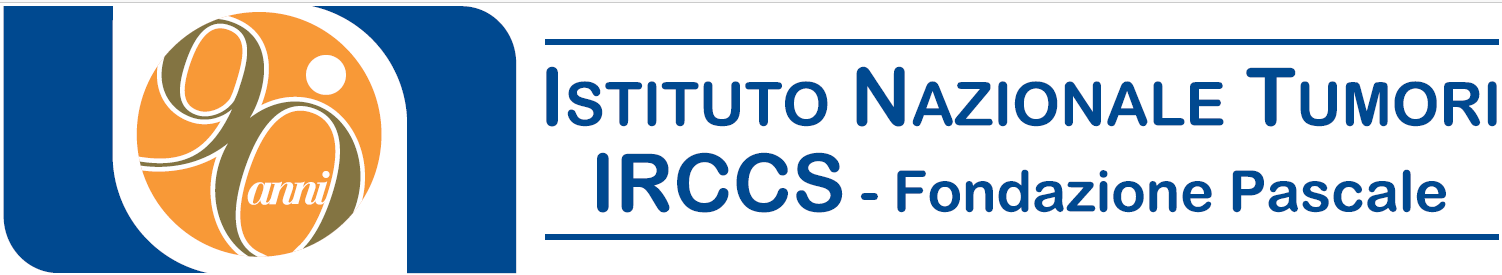 INTELLIGENZA ARTIFICIALE NELLA GESTIONE MULTIDISCIPLINARE E MULTIMODALE DEL DOLORE DA METASTASI OSSEE: APPLICAZIONI CLINICHE E PROSPETTIVE DI RICERCA20 dicembre 2023I.R.C.C.S. ISTITUTO NAZIONALE TUMORI FONDAZIONE G. PASCALES.C. Radioterapia, Aula formazione, PIANO -1 Edificio DegenzeResponsabile Scientifico: Dr.ssa Giovanna GuidaPROGRAMMA10.00-10.20		Registrazione partecipanti10:20-10:30                     Introduzione al corso    Paolo Muto Direttore del Dipartimento Corps-S dei Servizi Clinico Diagnostici di supporto ai percorsi oncologici - Direttore S.C. Radioterapia 10.30-11:30             	AI and radiomics delle metastasi ossee 			Francesca Maio- Igino Simonetti			Dirigenti Medici Specialisti in Radiodiagnostica 	11:30-12:00		Il trattamento delle metastasi ossee: il punto di vista dell’ortopedico			Flavio Fazioli 	                                        Direttore S.C. Ortopedia Oncologica12.00 - 12.30		coffe break               12.30-13.00	L’intelligenza artificiale: Quanto e come può aiutarci nella gestione del paziente affetto da metastasi ossee?    		               Di Franco Rossella                                            Dirigente Medico Specialista in Radioterapia  	13.00-13.30	 	IA, le sfide del futuro e le possibilità odierne: il punto di vista del fisico sanitario			Gianluca Ametrano 			Dirigente Fisico Medico S.C. Radioterapia 13.30-14.00                     Sistemi di guida, ruolo della CBCT  			Luca TarottoDirigente Medico Specialista in Radiologia Interventistica 14.00-14.30 		lunch                        14.30 - 15.00 	IA a supporto della scelta e della personalizzazione di ortesi ed ausili per il paziente oncologico con meta ossee		              Monica Pinto                                         Direttore S.C. Medicina Riabilitativa15.00- 15.30 	Intelligenza artificiale nel percorso terapeutico del paziente con metastasi ossee in radioterapia: il punto di vista del TSRM			Mariateresa Coppola- Antonia PaparoTecnici Sanitari di Radiologia Medica S.C. Radioterapia 15.30-16.30           	La terapia del dolore: nuove prospettive			Arturo Cuomo                                          Direttore S.C. Anestesia, Rianimazione e Terapia Antalgica	16.30- 17.00 		Test verifica di apprendimentoCrediti formativi: n° 5Destinatari Medico Chirurgo: Anestesia e Rianimazione, Medicina fisica e riabilitazione, Ortopedia e traumatologia, Radiodiagnostica, Radioterapia, Fisico Sanitario, TSRM Razionale evento:Le metastasi ossee rappresentano una criticità importante per i pazienti con cancro avanzato, poiché possono causare dolore ed eventi acuti (esempio fratture, compressione midollare), influendo negativamente sulla qualità della vita e sull'aspettativa di vita.La terapia medica, con oppioidi e adiuvanti, rappresenta spesso una sfida e deve essere continuamente rimodulata a seconda delle esigenze cliniche. Inoltre, la radioterapia e la chirurgia hanno un ruolo fondamentale nella gestione delle metastasi ossee. Le tecniche interventistiche si stanno sempre di più affermando, tuttavia, ad oggi le evidenze scientifiche sono ancora scarse.Pertanto, è importante che i pazienti con metastasi ossee ricevano una valutazione multidisciplinare per determinare il trattamento più appropriato. L'obiettivo del corso è di fornire ai partecipanti i concetti teorici e pratici inerenti la gestione multimodale e multidisciplinare del dolore da metastasi ossee.In particolare, ai discenti verranno esposte le linee guida più aggiornate sull'argomento, nonché il razionale e i principi applicativi delle terapie farmacologiche.L'obiettivo del corso è di fornire ai partecipanti i concetti teorici e pratici inerenti la gestione multimodale e multidisciplinare del dolore da metastasi ossee.In particolare, ai discenti verranno esposte le linee guida più aggiornate sull'argomento, nonché il razionale e i principi applicativi delle terapie farmacologiche e non farmacologiche implementabili.EVENTO FORMATIVO RESIDENZIALE N° 645-403865 ED. I  ISCRIZIONE GRATUITA Responsabile Segreteria Organizzativa:  Martina Samarelli 	tel. 081 59031710/ 081 17770565 e-mail: m.samarelli@istitutotumori.na.it 